硕士研究生学位审批材料整理要求将每个学生所有的档案材料统一装在档案馆提供的档案袋内。袋内档案材料顺序的排列1、请先逐一检查每件材料内容是否齐全完整，是否加盖公章。2、因学生的不同类型，有“学术型硕士”、“专业学位硕士”、“同等学力硕士”、“在职高校、中职教师人员硕士”等，卷内文件材料会有所不同，请参照不同的“硕士生教学档案卷内文件目录”来排序。如果遇到有的硕士生材料比卷内文件目录所列项目少，那么可以在目录电子版上删掉多余的条目；有的硕士生材料比目录所列项目多，可根据材料的时间或是环节添加上该条目即可。一般来说“表决票”的位置都是排在最后。4、特别提醒注意以下材料：①“北京师范大学硕士学位研究生学籍表”背面有一栏：“院系所对该生毕业意见”，是否填写清楚，是否有院系主管领导签名，是否加盖院系部公章。②“北京师范大学学位评定分委员会意见表”是否填写清楚，学位评定分委员会主席是否签章。卷内文件页号的排序与打印材料按照目录排好顺序后，要去掉材料上的金属物（例如订书钉或大头针等）。2、从审批材料的封面开始，用打号机在材料正面的右上角，背面的左上角，逐一打印页号，显示三位数字从001开始。注意：没有文字的空白页不用打号。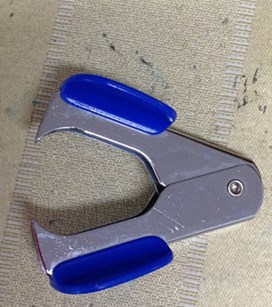 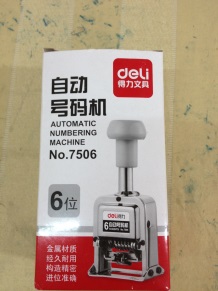 档案馆使用的起钉器和打号机型号式样，仅供参考。卷内文件目录的录入页号打印好后，按照卷内文件目录录入日期和页号。下面以学术型硕士学位审批材料为例说明，请看下图：硕士生教学档案卷内文件目录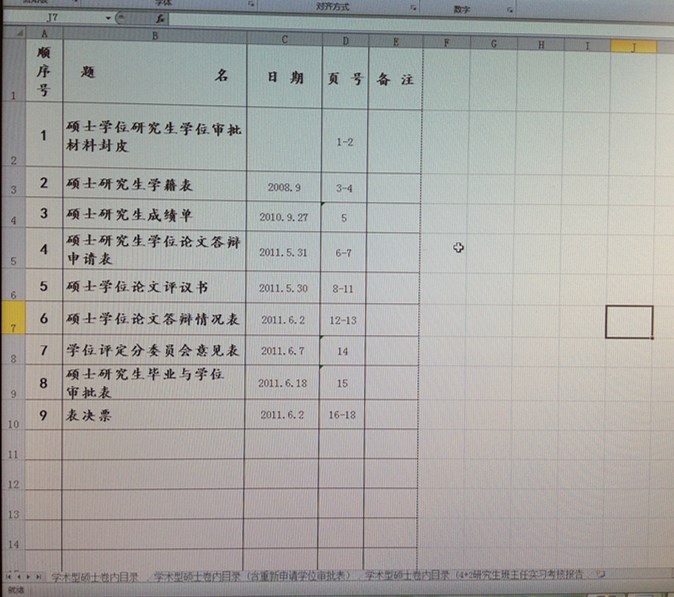 卷内目录一律要求电子版格式用计算机输入后打印目录，要保留电子版，字体是楷体_GB2312， 12号字。日期的录入：以每份文件上所针对的日期为准，同一份文件上有不同日期的，以最后的日期为准填写。4、页号的录入：以每份材料右上角或左上角打印的页号录入。5、备注的录入：无需特殊说明的，备注栏可不用填写。6、卷内文件目录填写完成后，用A4纸打印，附在所有材料之前；五．备考表的填写：以下是备考表的填写说明，请看下图：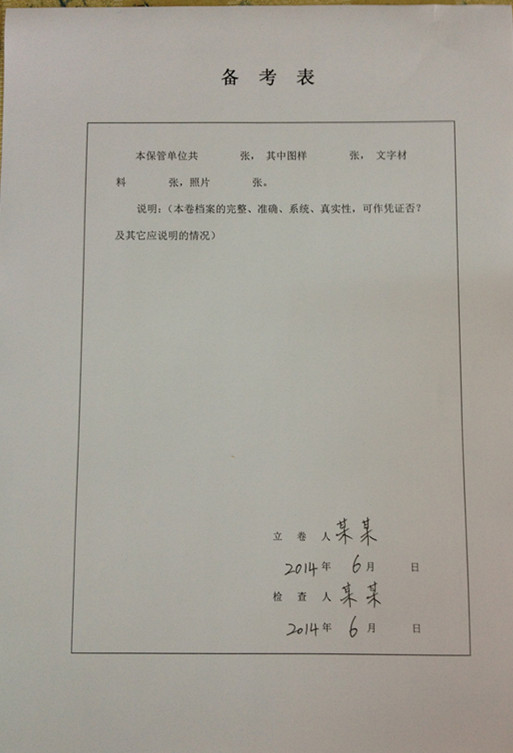 1、备考表需要每个档案袋中放一份，放在全部材料的最后；2、如没有特殊情况说明，备考表中需要立卷人签字（谁组的卷谁签字）；检查人（指院系部负责档案工作的领导）签字，并注明立卷日期。没有特殊情况，备考表上其他项目可以不填。签字时请使用黑色签字笔认真填写，每份逐一签字，不能签一份后复印。六．选票的处理：硕士学位审批材料中，选票因纸张大小与其他材料不一致，为避免丢失需要用线绳装订或将几张选票粘贴在一起，统一在选票左上角装订或粘贴，不能影响翻看内容。七．档案袋封面的填写：如下图所示：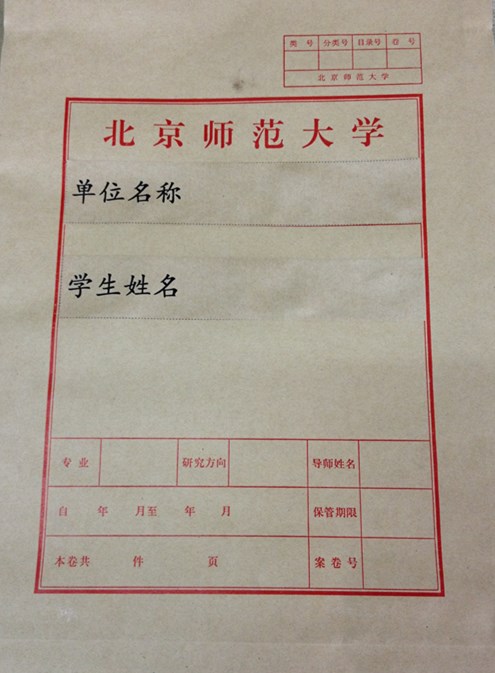 1、档案袋封面各项一律用黑色墨笔或签字笔填写，字迹要规范工整、美观大方。单位名称填写学部、各院系所的全称，学生姓名要与卷内材料填写的名字完全一致，不能随意填写。2、专业、研究方向、导师姓名等项，要查看内部材料准确填写。3、时间的填写：按照整卷文件内的最早时间和最晚时间填写，一律采用阿拉伯数字规范填写。4、保管期限：一律填写“永久”。5、本卷共 件 页：卷内材料的“件数”就是卷内文件目录上顺序号的数量，是多少件就填多少件。 “页数”指该卷材料总共有多少页。6、案卷号项目不用填写，由档案馆统一编号。